Thesis Consultation Form(Computer Science BSc)This certificate is to be filled only by the internal academic supervisor.Name of Student: 	Sample SamuelCode of Student:	ABCDEFTitle of Thesis: 	Registry Application of KittensSupervisor:	Dr. Minta AladárPosition:	associate professorDepartment:	Department of DepartmentsThe evaluation of the student’s overall performance on the consultations:	pass / fail	Signature of Supervisor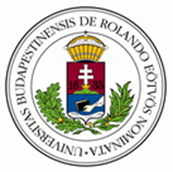 Eötvös Loránd UniversityFaculty of InformaticsThe consultation’sThe consultation’sSignature of SupervisorDeadline
(Spring / Autumn)TopicSignature of SupervisorDecember 1	/	June 1Signing the Thesis Topic Declaration, preparing project planFebruary 1	/	September 1Requirement specification
of the thesis softwareMarch 1	/	October 1Architecture design of the softwareApril 1	/	November 1Presenting the software implementation (60–70% ready)